ПРАВИТЕЛЬСТВО РЕСПУБЛИКИ ТЫВА
ПОСТАНОВЛЕНИЕТЫВА РЕСПУБЛИКАНЫӉ ЧАЗАА
ДОКТААЛот 10 апреля 2024 г. № 162г. КызылО создании особо охраняемой природной территории республиканского значения – государственного природного заказника «Улуг-Ооруг»В соответствии с Федеральным законом от 14 марта 1995 г. № 33-ФЗ 
«Об особо охраняемых природных территориях», Законом Республики Тыва от 9 декабря 1996 г. № 645 «Об особо охраняемых природных территориях Республики Тыва», с целью сохранения уникальных ландшафтов в первозданном состоянии, охраны животного и растительного мира, удовлетворения потребностей населения в рекреационных услугах, создания условий для развития экологического туризма Правительство Республики Тыва ПОСТАНОВЛЯЕТ:1. Создать на территории Бай-Тайгинского кожууна Республики Тыва особо охраняемую природную территорию республиканского значения – государственный природный заказник «Улуг-Ооруг» общей площадью 62467 га.2. Утвердить прилагаемое Положение о государственном природном заказнике республиканского значения Республики Тыва «Улуг-Ооруг». 3. Разместить настоящее постановление на «Официальном интернет-портале правовой информации» (www.pravo.gov.ru) и официальном сайте Республики Тыва в информационно-телекоммуникационной сети «Интернет».Первый заместитель Председателя  Правительства Республики Тыва                                                            В. ДонскихУтвержденопостановлением ПравительстваРеспублики Тыва          от 10 апреля 2024 г. № 162П О Л О Ж Е Н И Е о государственном природном заказнике республиканского значения Республики Тыва«Улуг-Ооруг»1. Общие положения1.1. Настоящее Положение разработано в соответствии с требованиями Лесного кодекса Российской Федерации, Земельного кодекса Российской Федерации, Водного кодекса Российской Федерации, федеральных законов от 14 марта 1995 г. № 33-ФЗ «Об особо охраняемых природных территориях», от 24 апреля 1995 г. № 52-ФЗ «О животном мире», от 10 января 2002 г. № 7-ФЗ «Об охране окружающей среды», от 20 декабря 2004 г. № 166-ФЗ «О рыболовстве и сохранении водных биологических ресурсов», Закона Республики Тыва от 9 декабря 1996 г. № 645 «Об особо охраняемых природных территориях Республики Тыва».1.2. Заказник не является юридическим лицом и находится в ведении государственного бюджетного учреждения «Дирекция по особо охраняемым природным территориям Республики Тыва» (далее – администрация заказника). 1.3. Государственное бюджетное учреждение «Дирекция по особо охраняемым природным территориям Республики Тыва» (далее – Дирекция) является подведомственным учреждением Государственного комитета по охране объектов животного мира Республики Тыва (далее – Госкомохотнадзор Республики Тыва).1.4. Государственный природный заказник «Улуг-Ооруг» (далее – заказник) имеет профиль комплексного и является особо охраняемой природной территорией республиканского значения.1.5. Заказник учитывается при разработке территориальных комплексных схем, схем и проектов землеустройства, схем районной планировки, проектов лесных планов, а также других проектов.1.6. Заказник организован со сроком на 15 лет и без изъятия земельных участков у пользователей, владельцев и собственников этих участков.1.7. Изменение границ, реорганизация, продление срока и ликвидация заказника осуществляется в том же порядке, что и его образование.1.8. Установить, что виды разрешенного использования земельных участков, расположенных в границах заказника, определяются в соответствии с Классификатором видов разрешенного использования земельных участков, утвержденным приказом Федеральной службы государственной регистрации, кадастра и картографии от 10 ноября 2020 г. № П/0412, с кодами (числовыми обозначениями) видов разрешенного использования земельных участков применительно к каждой функциональной зоне:- особо охраняемая зона – 7.4, 8.2, 9.0, 9.1;- бальнеологическая зона – 5.2, 5.2.1, 5.4, 7.4, 9.0, 9.1, 9.2, 9.2.1, 12.0.2;- рекреационная зона – 1.19, 1.20, 5.2, 5.2.1, 5.4, 6.8, 7.4, 8.2, 9.0, 9.1, 12.0.2;- зона хозяйственного назначения – 5.1.7, 5.2, 5.2.1, 5.4, 6.8, 7.4, 9.0, 9.1, 12.0;- зона традиционного природопользования –1.8, 1.19, 1.20, 5.2, 5.2.1, 5.4, 6.8, 7.4, 8.2, 9.0, 9.1, 12.0.2.1.9. На территории заказника установлен дифференцированный режим особой охраны и природопользования с учетом местных природных, историко-культурных и иных особенностей, согласно которому могут быть выделены следующие функциональные зоны: особо охраняемая, бальнеологическая, рекреационная, хозяйственного назначения и традиционного природопользования.1.10. Установить предельные параметры разрешенного строительства административно-хозяйственных объектов, объектов туризма и рекреации (без размещения и реконструкции объектов капитального строительства, за исключением гидротехнических сооружений, линий связи, линий электропередачи, подземных трубопроводов) в границах заказника в следующих значениях:- минимальные отступы от границ земельных участков в целях определения мест допустимого размещения зданий, строений, сооружений, за пределами которых запрещено строительство зданий, строений, сооружений, – 6 м;- предельное количество этажей – 1 этаж;- предельная высота зданий, строений, сооружений – 4 м;- максимальный процент застройки в границах земельного участка, определяемый как отношение суммарной площади земельного участка, который может быть застроен, ко всей площади земельного участка – 30 процентов, при общей площади объекта строительства (за исключением линейных объектов) не более 500 кв. м.2. Цели и задачи создания, основные объекты охраны заказника2.1. Целями организации особо охраняемой природной территории являются:1) сохранение естественных экологических систем, природных ландшафтов и природных комплексов Республики Тыва, не подвергшихся антропогенному воздействию, в естественном состоянии, а также их высокой эстетической и рекреационной ценности;2) сохранение комплексов высокогорных ландшафтов малых хребтов крайне южных отрогов Западного Саяна; 3) сохранение природных комплексов южно-сибирских горно-таежных ландшафтов в естественном состоянии;4) сохранение, воспроизводство и восстановление природных ресурсов, в том числе, редких флаговых видов животных и растений;5) поддержание необходимого экологического баланса и стабильности функционирования экосистем;6) восстановление популяции алтайского горного барана (архара).2.2. Заказник организован для выполнения следующих задач:1) комплексное изучение природного наследия, осуществление экологического мониторинга;2) улучшение условий обитания охраняемых диких животных, в том числе посредством проведения биотехнических мероприятий;3) сохранения и воспроизводства объектов животного и растительного мира, а также среды их произрастания и обитания, включая виды животных и растений, занесенные в Красную книгу Российской Федерации и Красную книгу Республики Тыва, Красные списки Международного союза охраны природы;4) поддержания оптимальных условий размножения и миграции видов животного мира, нуждающихся в особом внимании к их состоянию в окружающей среде;5) охраны воспроизводственных стаций марала, косули, сибирского горного козла, кабана, кабарги, манула;6) охраны зимних стоянок косули;7) охраны зимних стаций марала, сибирского горного козла;8) охраны путей миграции копытных животных;9) мониторинга окружающей среды, животного мира, проведения научно-исследовательских работ;10) создание условий для регулируемого туризма и отдыха, упорядочение использования рекреационных ресурсов;11) экологическое просвещение, а также распространение знаний о природном наследии, пропаганда задач сохранения и восстановления ценных объектов заказника.2.3. Основные охраняемые объекты:комплексы южно-сибирских высокогорных горно-таежных ландшафтов малых хребтов крайне южных отрогов Западного Саяна как среда обитания объектов животного мира;редкие и исчезающие виды животных и птиц, занесенные в Красные книги Российской Федерации и Республики Тыва: манул (Felis manul), балобан (Falco cherrug), снежный барс (Panthera uncia), алтайский улар (Tetraogallus altaicus), перепел (Coturnix coturnix,), филин (Bubo bubo), горный дупель (Gallinago solitaria), степной орёл (Aquila nipalensis), беркут (Aquila chrysaetos), могильник (Aquila heliaca), черный гриф (Aegypius monachus) и бородач (Gypaetus barbatus);охотничье-промысловые виды животных: косуля (Capreolus pygargus), кабан (Sus Scrofa), бурый медведь (Ursus arctos), лось (Alces alces), благородный олень (Cervus elaphus), сибирская кабарга (Moschus moschiferus);ключевые участки редких и находящихся под угрозой исчезновения видов растений: аконит двухцветковый (Aconitum biflorum), аконит Паско (Aconitum pascoi), лук алтайский (Allium altaicum), лук тувинский (Allium tuvinicum), ревень алтайский (Rheum altaicum); места обитания алтайского горного барана (архара).3. Местоположение, площадь и границы заказника3.1. Заказник расположен на землях муниципальных образований «Бай-Тайгинский кожуун Республики Тыва», на землях государственного лесного фонда и муниципального образования «Бай-Тайгинский кожуун Республики Тыва».3.2. В границы заказника «Улуг-Ооруг» входят лесные кварталы 54 (выделы 4,6,10,16,21), 56, 57 (выделы 4,8) 58 (выделы 8,9), 59 (выделы 32,42,44),60-71, 78 (выделы 2,4), 81, 82, 86, 89, 104, 110, 118 Барун-Хемчикского лесничества.3.3. Общая площадь заказника – 62467 га.3.4. Описание границ: северная граница от перевала Самчир (2357 м) от точки с координатами 51011’46,63 с.ш. 89047’7,975 в.д. граница идет по вершине хребта между реками Сайлыг-Хем и Аныяк-Оруг продвигается в юго-восточном направлении до вершины 2328 м.3.5. Восточная граница от вершины 2328 м направляется в южном направлении до отметки 1944 м. Отсюда через отметку 1638 м. спускается в русло р. Аныяк-Оруг и проходит в юго-западном направлении вдоль нижней границы леса, пересекая долину р. Улуг-Ооруг выходит на отметку 1502 м. 
Отсюда граница проходит в юго-западном направлении через отметку высот 1842 м вдоль верхней границы леса к точке слияния рек Тонгуль и Холаш с координатами 50057’51,147 с.ш. 89046’37,024 в.д., далее к точке высот 2677 м. 
С данной точки граница идёт в южном направлении и через отметки высот 
2452 м и 2577 м выходит на точку южной границы – вершину точки 2496 м.3.6. Южная граница начинается с вершины 2496 м над у.м. и идёт в северо-западном направлении до вершины 2592 м в урочище Кара-Бажи. Продолжая продвигаться в северо-западном направлении доходит до вершины 2781 м и поворачивает на север.3.7. Западная граница пересекает р. Элдиг-Оюк и по её правому берегу достигает вершины 3034 м. Далее, через вершины 3112 м и 3135 м доходит до вершины 3067 м и поворачивает здесь на северо-восток до вершины г. Круглая 3082 м.3.8. Северо-Западная граница заказника от г. Круглая 3082 м идёт по вершине хребта между реками Улуг-Оорук и Тапсы через вершины 3045 м и 2630 м достигает перевала Кошка-Бажы, далее по хребту до начальной точки – к перевалу Самчир (2357 м).3.9. Описание границ выполнено по топографической карте М 1:200000 
(1 см=2 км).3.10. В границах заказника возможно зонирование с выделением земельных участков (зон) с особым правовым режимом.3.11. Площадь зоны особой охраны составляет 5 356,8 га (8,58 процента от площади заказника).Описание границ зоны особой охраны:южная граница начинается в нижнем течении реки Ледяная, примерно на 900 м выше её слияния с рекой Улуг-Ооруг с координатами 51,08840 с.ш. и 89,79060 в.д. Далее вверх по течению реки Ледяная граница поднимается по правому притоку реки и в 2 км. ниже озера Жёлтое поднимается до границы заказника с координатами 51,100750 с.ш. и 89,673340 в.д.;западная граница заповедной зоны идёт в северо-восточном направлении до перевальной точки между реками Эзерлиг и Тайбанныг (Аныяк-Оруг) с координатами 51,142890 с.ш. и 89,745560 в.д.;северная граница начинается перевальной точки между реками Эзерлиг и Тайбанныг (Аныяк-Оруг) с координатами 51,142890 С.Ш. и 89,745560 в.д., откуда идёт в восточном направлении по руслу реки Тайбанныг (Аныяк-Оруг) доходя до её среднего течения на границе леса с координатами 51,108190 с.ш. и 89,844870 в.д., откуда в юго-восточном направлении поднимается на вершину хребта между реками Тайбанныг (Аныяк-Оруг) и Улуг-Ооруг с координатами 51,099340 с.ш. и 89,857930 в.д.;восточная граница идёт от вершины хребта между реками Тайбанныг (Аныяк-Оруг) и Улуг-Ооруг в южном направлении, пересекая русло р. Крутой лог и поднимается на вершину с координатами 51,08258 с.ш. и 89,8582 в.д. и поворачивает в юго-западном направлении вдоль склона южной экспозиции (левого борта р. Улуг-Ооруг). Отсюда граница заповедной зоны идёт вдоль склона по южной границе и доходит до начальной точки с координатами 51,08840 с.ш. и 89,79060 в.д.По периметру границ заказник обозначается на местности предупредительными и информационными знаками.3.12. Каталог координат поворотных точек государственного природного заказника республиканского значения Республики Тыва «Улуг-Ооруг» приведен в следующей таблице (каталог координат поворотных точек в системе координат Pulkovo_1942_GK_Zone_16N).4. Режим особой охраны заказника4.1. На территории заказника запрещается любая деятельность, угрожающая сохранению природного ландшафта и его компонентов, в том числе:1) охота на все виды животных и птиц и иные виды пользования животным миром, за исключением случаев, указанных в пункте 5.7 настоящего Положения;2) нахождение на территории заказника физических лиц с огнестрельным, пневматическим и холодным оружием, отнесенным к охотничьему оружию в соответствии с Федеральным законом от 13 декабря 1996 г. № 150-ФЗ 
«Об оружии», а также боеприпасами, капканами и другими устройствами, приборами, оборудованием, используемыми при осуществлении охоты, собаками охотничьих пород без соответствующего разрешения на добычу охотничьих ресурсов, выданного Дирекцией;3) добыча животных, не отнесенных к объектам охоты и рыболовства, а также редких и находящихся под угрозой исчезновения видов животных, растений и грибов, занесенных в Красную книгу Российской Федерации и Красную книгу Республики Тыва;4) сплошные рубки и повреждение деревьев, за исключением случаев, когда выборочные рубки не обеспечивают замену лесных насаждений, утрачивающих свои средообразующие, водоохранные, санитарно-гигиенические, оздоровительные и иные полезные функции, на лесные насаждения, обеспечивающие сохранение целевого назначения защитных лесов и выполняемых ими полезных функций, что должно быть подтверждено актом лесопатологического обследования;5) заготовка живицы путем стимулирования, прикрепления приемников металлическими предметами, уменьшения или увеличения межкарровых ремней, карр по отношению к указанным в приложении № 2 к Правилам заготовки живицы, утвержденных приказом Минприроды России от 9 ноября 2020 г. 
№ 911;6) создание лесоперерабатывающей инфраструктуры;7) размещение кладбищ, скотомогильников, объектов размещения отходов производства и потребления, химических, взрывчатых, токсичных, отравляющих и ядовитых веществ, пунктов захоронения радиоактивных отходов;8) создание и эксплуатация лесных плантаций;9) проведение гидромелиоративных и ирригационных работ, разработка полезных ископаемых, проведение взрывных работ;10) выжигание растительности;11) размещение объектов капитального строительства;12) засорение территории заказника;13) разведка и добыча полезных ископаемых;14) хранение ядохимикатов, химических реагентов и других опасных для объектов животного мира и среды их обитания материалов, сырья и отходов производства, кроме мест, специально оборудованных для хранения опасных веществ;15) применение ядохимикатов, токсичных химических реагентов и других опасных для объектов животного мира и среды их обитания материалов, сырья и отходов производства (за исключением случаев, когда применение ядохимикатов, химических реагентов и других вышеуказанных действий направлено на ликвидацию стихийных бедствий, влекущих за собой непоправимые последствия для объектов животного мира или среды их обитания, и борьбу с опасными вредителями леса, ухода за лесными и сельскохозяйственными культурами);16) проезд механических транспортных средств вне дорог, за исключением транспорта органов, осуществляющих охрану и контроль за соблюдением установленного режима или иных правил охраны и использования природных ресурсов на территории заказника, а также спецтехники для осуществления мероприятий по ведению лесного хозяйства, воспроизводства, охраны и защиты природных ресурсов;17) проведение выборочных рубок лесных насаждений, за исключением выборочных рубок для заготовки древесины гражданами, проживающими в границах заказника, для собственных нужд в соответствии с действующим законодательством;18) строительство дорог и трубопроводов, линий электропередач и прочих коммуникаций, отвод земельных участков и строительство зданий и сооружений постоянного или временного типа без согласования с администрацией заказника;19) уничтожение или порча установленных предупредительных или информационных знаков (аншлагов).4.2. В режиме зоны особой охраны заказника, помимо ограничений хозяйственной деятельности, перечисленных в пункте 4.1 настоящего Положения, на территории заказника в зоне особой охраны запрещаются следующие виды деятельности:строительство объектов капитального строительства;заготовка древесины;проведение массовых мероприятий;проезд и нахождение граждан без пропуска выданного администрацией заказника.5. Режим природопользования на территории заказника5.1. Граждане имеют право находиться на территории заказника, собирать для собственных нужд дикорастущие плоды, ягоды, грибы, другие пищевые лесные ресурсы, лекарственные растения.Сбор и заготовка гражданами дикорастущих растений и грибов, виды которых занесены в Красную книгу Российской Федерации и Красную книгу Республики Тыва и в перечень которых входят растения наркосодержащего сырья, запрещаются. Сбор дикорастущих плодов, ягод, грибов, других лесных пищевых ресурсов, лекарственных растений и технического сырья могут быть ограничены в порядке, определяемом законодательством Республики Тыва.5.2. Хозяйственная деятельность, не запрещенная на территории заказника, осуществляется в соответствии с действующим законодательством и режимом заказника исходя из приоритетности охраняемых природных комплексов и объектов на этих территориях и не должна противоречить целям образования заказника.5.3. Решение о предоставлении в пользование земельных участков и природных ресурсов, расположенных на территории заказника, принимается в соответствии с действующим законодательством.5.4. Ведение лесного хозяйства (охрана, защита и воспроизводство лесов) осуществляется на основании лесного плана, лесохозяйственного регламента в соответствии с установленным режимом охраны заказника.5.5. Выпас скота, распашка и сенокошение, проведение иных сезонных сельскохозяйственных работ на землях сельскохозяйственного назначения возможны в согласованные сроки.5.6. Санитарно-оздоровительные мероприятия на территории заказника, не предусмотренные лесохозяйственным регламентом, назначаются и проводятся на основании материалов санитарного и лесопатологического состояния лесного участка.5.7. Добывание диких животных в научных целях и регулирование их численности на территории заказника производится по разрешениям, выдаваемым в соответствии с действующим законодательством на основании заключения компетентной научной организации. Порядок и сроки проведения добывания согласовываются с администрацией заказника.5.8. Проведение научно-исследовательских работ сотрудниками специализированных научных организаций на территории заказника осуществляется в соответствии с федеральным и республиканским законодательством и согласовывается с администрацией заказника.5.9. Сбор зоологических, ботанических и минералогических коллекций и палеонтологических объектов в научно-исследовательских целях научно-исследовательскими учреждениями и образовательными организациями осуществляется в соответствии с действующим законодательством и по согласованию с Госкомохотнадзором Республики Твап.5.10. Запрещается охота на все виды животных и птиц и иные виды пользования животным миром, за исключением охоты на охотничьи ресурсы, не включенные в объекты особой охраны заказника, на основании соответствующего разрешения на добычу охотничьих ресурсов, выданного Дирекцией в сроки, указанные в приложении 2 к Указу Главы Республики Тыва от 5 сентября 2012 г. № 234 «Об определении видов разрешенной охоты и параметров осуществления охоты в охотничьих угодьях на территории Республики Тыва».5.11. Установленный режим заказника обязаны соблюдать все без исключения физические и юридические лица, владельцы и собственники земельных участков (акваторий, участков лесного фонда), расположенных в границах заказника.5.12. Допускается рекреационная, туристская деятельность и организация посещений, экологических, ботанических и иных экскурсий, наблюдение за дикими животными, фото- и киносъемка по согласованию с администрацией заказника.5.13. Режим природопользования зоны особой охраны заказника:проведение научных исследований;осуществление экологического мониторинга;отлов диких животных в целях расселения;проведение биотехнических мероприятий;создание питомника для разведения алтайского горного барана (архара);организованный экологический туризм, группами не более 15 человек, в присутствии представителя администрации заказника.6. Охрана и контроль за соблюдением режима заказника6.1. Границы заказника обозначаются на местности предупредительными и информационными знаками по периметру его границ и внутри территории по дорогам общего пользования.6.2. Охрана заказника осуществляется должностными лицами органов и государственных учреждений, осуществляющих государственный надзор в области охраны и использования особо охраняемых природных территорий Республики Тыва.6.3. К охране заказника могут привлекаться специализированные инспекции, службы и иные формирования, учреждения и объединения граждан, а также специально уполномоченные государственные органы по охране, контролю и регулированию использования объектов животного мира и среды их обитания.6.4. Должностные лица органов и государственных учреждений, осуществляющих государственный надзор в области охраны и использования особо охраняемых природных территорий Республики Тыва, имеют право:1) организовывать и осуществлять государственный надзор, направленный на предупреждение, выявление и пресечение нарушений установленного режима особой охраны на территории заказника;2) беспрепятственно по предъявлении служебного удостоверения и копии приказа (распоряжения) руководителя (заместителя руководителя) органа государственного надзора (государственного учреждения) о назначении проверки посещать и обследовать расположенные на особо охраняемых природных территориях здания, помещения, сооружения и иные подобные объекты, используемые юридическими лицами, индивидуальными предпринимателями и гражданами при осуществлении хозяйственной и иной деятельности, проводить их обследования, испытания, экспертизы, расследования и другие мероприятия по контролю;3) составлять протоколы об административных правонарушениях, связанных с нарушением действующего законодательства Российской Федерации об особо охраняемых природных территориях, рассматривать дела об указанных административных правонарушениях и принимать меры по предотвращению таких нарушений;4) направлять материалы о нарушениях законодательства в области особо охраняемых природных территорий регионального значения в уполномоченные органы для решения вопросов о возбуждении уголовных дел по признакам преступлений. Предъявлять в установленном законом порядке иски физическим и юридическим лицам о взыскании в пользу государственного природного заказника средств в счет возмещения ущерба, нанесенного природным комплексам и объектам государственного природного заказника вследствие нарушений установленного режима охраны заказника;5) выдавать юридическим лицам, индивидуальным предпринимателям и гражданам предписания об устранении выявленных нарушений требований законодательства Российской Федерации об особо охраняемых природных территориях, о проведении мероприятий по обеспечению предотвращения вреда животным, растениям и окружающей среде, соблюдения режима государственного природного заказника.6.5. Должностные лица органов и государственных учреждений, осуществляющих государственный надзор в области охраны и использования особо охраняемых природных территорий Республики Тыва, в порядке, установленном законодательством Российской Федерации, при проведении мероприятий по контролю на государственном природном заказнике также имеют право изымать у граждан, нарушивших законодательство Российской Федерации об особо охраняемых природных территориях, продукцию и орудия незаконного природопользования, транспортные средства и соответствующие документы.6.6. Должностные лица органов и государственных учреждений, осуществляющих государственный надзор в области охраны и использования особо охраняемых природных территорий Республики Тыва, имеют право в порядке, установленном законодательством Российской Федерации, при исполнении служебных обязанностей применять специальные средства – наручники, резиновые палки, слезоточивый газ, устройства для принудительной остановки транспорта, служебных собак.6.7. Должностным лицам органов и государственных учреждений, осуществляющих государственный надзор в области охраны и использования особо охраняемых природных территорий Республики Тыва, при осуществлении возложенных на них действующим законодательством задач и при исполнении служебных обязанностей разрешены в порядке, установленном законодательством Российской Федерации, хранение, ношение и применение служебного огнестрельного оружия.6.8. Должностные лица органов и государственных учреждений, осуществляющих государственный надзор в области охраны и использования особо охраняемых природных территорий Республики Тыва, обеспечиваются бронежилетами и другими средствами индивидуальной защиты.6.9. Должностные лица органов и государственных учреждений, осуществляющих государственный надзор в области охраны и использования особо охраняемых природных территорий Республики Тыва, подлежат обязательному государственному страхованию в соответствии с законодательством Российской Федерации.7. Финансирование природоохранных мероприятий на территории заказникаФинансирование природоохранных мероприятий, проводимых на территории заказника, осуществляется за счет средств республиканского бюджета Республики Тыва и других источников, не запрещенных законодательством Российской Федерации и Республики Тыва.8. Ответственность за нарушение режима заказникаНарушение установленного режима или иных правил охраны и использования окружающей природной среды и природных ресурсов на территории заказника влечет за собой ответственность, предусмотренную действующим законодательством._______________Приложение
к Положению о государственном
природном заказнике республиканского
значения Республики Тыва «Улуг-Ооруг»КАРТА-СХЕМА расположения границы государственного природного заказника республиканского значения Республики Тыва «Улуг-Ооруг»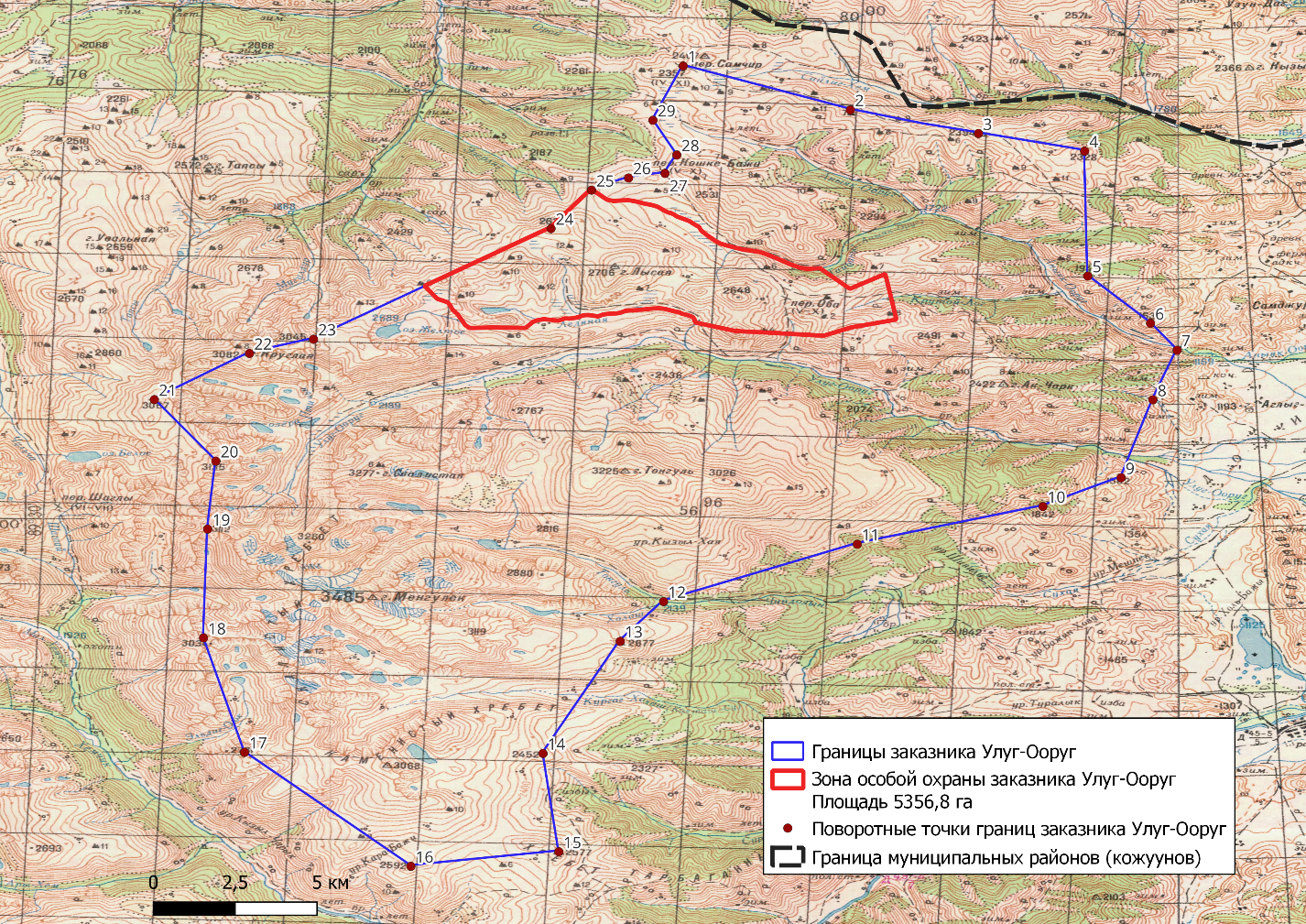 Обозначение характерных точек границКоординаты, мКоординаты, м-ХY275324,7475678892,835280256,595676585,664282415,5955675823,662284151,2655675273,328287305,1045674320,826287178,1045668288,314288966,6915665917,643289749,8595664605,30728882,0245662255,802287781,3555658509,294285368,3515657260,459279568,6725655651,789273599,665653111,784272181,4915651270,28269599,1525645957,436269895,4865641216,093265323.4775640729,259260518,6345646465,437259523,7995652011,115259862,4665657239,292260264,6345660477,798258550,135663568,138261513,475665684,809263545,4745666256,31270996,1555671315,153272308,4915673114,324273451,4935673601,158274488,6625673770,492274933,1635674659,493274298,1625676352,83275324,7475678892,835